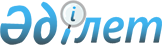 Бұқар жырау аудандық мәслихатының 31 сессиясының 2014 жылғы 24 желтоқсандағы № 4 "2015-2017 жылдарға арналған аудандық бюджет туралы" шешіміне өзгерістер енгізу туралы
					
			Мерзімі біткен
			
			
		
					Қарағанды облысы Бұқар жырау аудандық мәслихатының 2015 жылғы 2 желтоқсандағы 42 сессиясының № 4 шешімі. Қарағанды облысының Әділет департаментінде 2015 жылғы 9 желтоқсанда № 3544 болып тіркелді. Мерзімі өткендіктен қолданыс тоқтатылды
      Қазақстан Республикасының 2008 жылғы 4 желтоқсандағы "Қазақстан Республикасының Бюджет кодексі" Кодексіне, Қазақстан Республикасының 2001 жылғы 23 қаңтардағы "Қазақстан Республикасындағы жергілікті мемлекеттік басқару және өзін-өзі басқару туралы" Заңына сәйкес аудандық мәслихат ШЕШІМ ЕТТІ:
      1. Бұқар жырау аудандық мәслихатының 31 сессиясының 2014 жылғы 24 желтоқсандағы № 4 "2015-2017 жылдарға арналған аудандық бюджет туралы" шешіміне (нормативтік құқықтық актілерді мемлекеттік тіркеу Тізілімінде № 2904 болып тіркелген, 2015 жылғы 23 қаңтардағы "Әділет" ақпараттық-құқықтық жүйесінде жарияланған) келесі өзгерістер енгізілсін:
      1) 1-тармақ келесі редакцияда мазмұндалсын: 
      "1. 2015-2017 жылдарға арналған аудандық бюджет 1, 2 және 3 қосымшаларға сәйкес, оның ішінде 2015 жылға келесі көлемдерде бекітілсін:
      1) кірістер – 5 194 029 мың теңге, оның ішінде:
      салықтық түсімдер бойынша – 1 560 072 мың теңге;
      салықтық емес түсімдер бойынша – 10 310 мың теңге; 
      негізгі капиталды сатудан түсетін түсімдер бойынша – 51 751 мың теңге; трансферттер түсімі бойынша – 3 571 896 мың теңге; 
      2) шығындар – 5 230 276 мың теңге; 
      3) таза бюджеттік кредиттеу – 106 273 мың теңге, оның ішінде:
      бюджеттік кредиттер – 123 900 мың теңге;
      бюджеттік кредиттерді өтеу – 17 627 мың теңге;
      4) қаржы активтерімен операциялар бойынша сальдо – 0 мың теңге:
      қаржы активтерін сатып алу – 0 мың теңге;
      мемлекеттің қаржы активтерін сатудан түсетін түсімдер – 0 мың теңге;
      5) бюджет тапшылығы (профициті) – алу 142 520 мың теңге;
      6) бюджет тапшылығын қаржыландыру (профицитін пайдалану) – 142 520 мың теңге, оның ішінде: 
      қарыздар түсімі – 123 900 мың теңге;
      қарыздарды өтеу – 17 635 мың теңге;
      бюджет қаражатының пайдаланылатын қалдықтары – 36 255 мың теңге.";
      2) 5-тармақ келесі редакцияда мазмұндалсын:
      "5. 2015 жылға арналған Бұқар жырау ауданы әкімдігінің резерві 32 280 мың теңге мөлшерінде бекітілсін.";
      3) көрсетілген шешімге 1, 4, 6 қосымшалары осы шешімге 1, 2, 3 қосымшаларынасәйкес жаңа редакцияда мазмұндалсын.
      2. Осы шешім 2015 жылдың 1 қаңтарынан бастап қолданысқа енгізіледі.  2015 жылға арналған аудандық бюджет 2015 жылға арналған республикалық және облыстық бюджеттен нысаналы трансферттер мен бюджеттік кредиттер 2015 жылға арналған ауылдық округтар мен кенттер бойынша аудандық бюджет шығындары
      кестенің жалғасы
      кестенің жалғасы
      кестенің жалғасы
      кестенің жалғасы
      кестенің жалғасы
      кестенің жалғасы
      кестенің жалғасы
      кестенің жалғасы
      кестенің жалғасы
      кестенің жалғасы
					© 2012. Қазақстан Республикасы Әділет министрлігінің «Қазақстан Республикасының Заңнама және құқықтық ақпарат институты» ШЖҚ РМК
				
 Сессия төрағасының
міндетін атқарушы,
мәслихат хатшысының
өкілеттігін уақытша
жүзеге асырушы
Т. Ргебаев
Бұқар жырау
аудандық мәслихатының
42 сессиясының 2015 жылғы
2 жетоқсандағы № 4 шешіміне
1 қосымша
Бұқар жырау
аудандық мәслихатының
31 сессиясының 2014 жылғы
24 желтоқсандағы № 4 шешіміне
1 қосымша
Санаты
Санаты
Санаты
Санаты
Сомасы 
(мың теңге)
Сыныбы 
Сыныбы 
Сыныбы 
Сомасы 
(мың теңге)
Iшкi сыныбы
Iшкi сыныбы
Сомасы 
(мың теңге)
Атауы
Сомасы 
(мың теңге)
1
2
3
4
5
I. Кірістер
5 194 029
1
Салықтық түсімдер
1 560 072
01
Табыс салығы
373 801
2
Жеке табыс салығы
373 801
03
Әлеуметтiк салық
361 682
1
Әлеуметтік салық
361 682
04
Меншiкке салынатын салықтар
700 223
1
Мүлiкке салынатын салықтар
618 336
3
Жер салығы
13 340
4
Көлiк құралдарына салынатын салық
62 984
5
Бірыңғай жер салығы
5 563
05
Тауарларға, жұмыстарға және қызметтерге салынатын iшкi салықтар
119 028
2
Акциздер
6 456
3
Табиғи және басқа да ресурстарды пайдаланғаны үшiн түсетiн түсiмдер
85 100
4
Кәсiпкерлiк және кәсiби қызметтi жүргiзгенi үшiн алынатын алымдар
27 472
08
Заңдық маңызы бар әрекеттерді жасағаны және (немесе) оған уәкілеттігі бар мемлекеттік органдар немесе лауазымды адамдар құжаттар бергені үшін алынатын міндетті төлемдер
5 338
1
Мемлекеттік баж
5 338
2
Салықтық емес түсiмдер
10 310
01
Мемлекеттік меншіктен түсетін кірістер
7 866
1
Мемлекеттiк кәсiпорындардың таза кiрiсi бөлiгiнiң түсiмдерi
2 540
4
Мемлекет меншігінде тұрған, заңды тұлғалардағы қатысу үлесіне кірістер
11
5
Мемлекет меншігіндегі мүлікті жалға беруден түсетін кірістер
5 289
7
Мемлекеттік бюджеттен берілген кредиттер бойынша сыйақылар
26
02
Мемлекеттік бюджеттен қаржыландырылатын мемлекеттік мекемелердің тауарларды (жұмыстарды, қызметтерді) өткізуінен түсетін түсімдер
45
1
Мемлекеттік бюджеттен қаржыландырылатын мемлекеттік мекемелердің тауарларды (жұмыстарды, қызметтерді) өткізуінен түсетін түсімдер
45
06
Басқа да салықтық емес түсiмдер
2 399
1
Басқа да салықтық емес түсiмдер
2 399
3
Негізгі капиталды сатудан түсетін түсімдер
51 751
01
Мемлекеттік мекемелерге бекітілген мемлекеттік мүлікті сату
7 964
1
Мемлекеттік мекемелерге бекітілген мемлекеттік мүлікті сату
7 964
03
Жердi және материалдық емес активтердi сату
43 787
1
Жерді сату
42 716
2
Материалдық емес активтерді сату 
1 071
4
Трансферттердің түсімдері
3 571 896
02
Мемлекеттiк басқарудың жоғары тұрған органдарынан түсетiн трансферттер
3 571 896
2
Облыстық бюджеттен түсетiн трансферттер
3 571 896
Функционалдық топ
Функционалдық топ
Функционалдық топ
Функционалдық топ
Функционалдық топ
Сомасы 
(мың теңге)
Кіші функция 
Кіші функция 
Кіші функция 
Кіші функция 
Сомасы 
(мың теңге)
Бюджеттік бағдарламалардың әкiмшiсi
Бюджеттік бағдарламалардың әкiмшiсi
Бюджеттік бағдарламалардың әкiмшiсi
Сомасы 
(мың теңге)
Бағдарлама
Бағдарлама
Сомасы 
(мың теңге)
Атауы
Сомасы 
(мың теңге)
1
2
3
4
5
6
II. Шығындар
5 230 276
01
Жалпы сипаттағы мемлекеттiк қызметтер
511 981
1
Мемлекеттiк басқарудың жалпы функцияларын орындайтын өкiлдi, атқарушы және басқа органдар
442 648
112
Аудан (облыстық маңызы бар қала) мәслихатының аппараты
13 553
001
Аудан (облыстық маңызы бар қала) мәслихатының қызметін қамтамасыз ету жөніндегі қызметтер
13 553
122
Аудан (облыстық маңызы бар қала) әкімінің аппараты
79 683
001
Аудан (облыстық маңызы бар қала) әкімінің қызметін қамтамасыз ету жөніндегі қызметтер
79 474
003
Мемлекеттік органның күрделі шығыстары
209
123
Қаладағы аудан, аудандық маңызы бар қала, кент, ауыл, ауылдық округ әкімінің аппараты
349 412
001
Қаладағы аудан, аудандық маңызы бар қала, кент, ауыл, ауылдық округ әкімінің қызметін қамтамасыз ету жөніндегі қызметтер
348 970
022
Мемлекеттік органның күрделі шығыстары
442
2
Қаржылық қызмет
9 805
459
Ауданның (облыстық маңызы бар қаланың) экономика және қаржы бөлімі
9 805
003
Салық салу мақсатында мүлікті бағалауды жүргізу
1 755
010
Жекешелендіру, коммуналдық меншікті басқару, жекешелендіруден кейінгі қызмет және осыған байланысты дауларды реттеу 
8 050
9
Жалпы сипаттағы өзге де мемлекеттiк қызметтер
59 528
459
Ауданның (облыстық маңызы бар қаланың) экономика және қаржы бөлімі
26 460
001
Ауданның (облыстық маңызы бар қаланың) экономикалық саясаттын қалыптастыру мен дамыту, мемлекеттік жоспарлау, бюджеттік атқару және коммуналдық меншігін басқару саласындағы мемлекеттік саясатты іске асыру жөніндегі қызметтер
26 460
492
Ауданның (облыстық маңызы бар қаланың) тұрғын үй-коммуналдық шаруашылығы, жолаушылар көлігі, автомобиль жолдары және тұрғын үй инспекциясы бөлімі
22 455
001
Жергілікті деңгейде тұрғын үй-коммуналдық шаруашылық, жолаушылар көлігі, автомобиль жолдары және тұрғын үй инспекциясы саласындағы мемлекеттік саясатты іске асыру жөніндегі қызметтер
22 275
013
Мемлекеттік органның күрделі шығыстары
180
494
Ауданның (облыстық маңызы бар қаланың) кәсіпкерлік және өнеркәсіп бөлімі
10 613
001
Жергілікті деңгейде кәсіпкерлікті және өнеркәсіпті дамыту саласындағы мемлекеттік саясатты іске асыру жөніндегі қызметтер
10 613
02
Қорғаныс
13 487
1
Әскери мұқтаждар
9 108
122
Аудан (облыстық маңызы бар қала) әкімінің аппараты
9 108
005
Жалпыға бірдей әскери міндетті атқару шеңберіндегі іс-шаралар
9 108
2
Төтенше жағдайлар жөнiндегi жұмыстарды ұйымдастыру
4 379
122
Аудан (облыстық маңызы бар қала) әкімінің аппараты
4 379
006
Аудан (облыстық маңызы бар қала) ауқымындағы төтенше жағдайлардың алдын алу және оларды жою
2 465
007
Аудандық (қалалық) ауқымдағы дала өрттерінің, сондай-ақ мемлекеттік өртке қарсы қызмет органдары құрылмаған елдi мекендерде өрттердің алдын алу және оларды сөндіру жөніндегі іс-шаралар
1 914
04
Бiлiм беру
3 384 639
1
Мектепке дейiнгi тәрбие және оқыту
362 057
464
Ауданның (облыстық маңызы бар қаланың) білім бөлімі
362 057
009
Мектепке дейінгі тәрбие мен оқыту ұйымдарының қызметін қамтамасыз ету
169 842
040
Мектепке дейінгі білім беру ұйымдарында мемлекеттік білім беру тапсырысын іске асыруға
192 215
2
Бастауыш, негізгі орта және жалпы орта білім беру
2 920 409
123
Қаладағы аудан, аудандық маңызы бар қала, кент, ауыл, ауылдық округ әкімінің аппараты
23 380
005
Ауылдық жерлерде балаларды мектепке дейін тегін алып баруды және кері алып келуді ұйымдастыру
23 380
464
Ауданның (облыстық маңызы бар қаланың) білім бөлімі
2 897 029
003
Жалпы білім беру
2 799 995
006
Балаларға қосымша білім беру 
97 034
9
Бiлiм беру саласындағы өзге де қызметтер
102 173
464
Ауданның (облыстық маңызы бар қаланың) білім бөлімі
102 173
001
Жергілікті деңгейде білім беру саласындағы мемлекеттік саясатты іске асыру жөніндегі қызметтер
19 271
005
Ауданның (облыстық маңызы бар қаланың) мемлекеттік білім беру мекемелер үшін оқулықтар мен оқу-әдiстемелiк кешендерді сатып алу және жеткізу
28 409
015
Жетім баланы (жетім балаларды) және ата-аналарының қамқорынсыз қалған баланы (балаларды) күтіп-ұстауға қамқоршыларға (қорғаншыларға) ай сайынға ақшалай қаражат төлемі
23 342
067
Ведомстволық бағыныстағы мемлекеттік мекемелерінің және ұйымдарының күрделі шығыстары
31 151
06
Әлеуметтiк көмек және әлеуметтiк қамсыздандыру
226 180
1
Әлеуметтiк қамсыздандыру
415
464
Ауданның (облыстық маңызы бар қаланың) білім бөлімі
415
030
Патронат тәрбиешілерге берілген баланы (балаларды) асырап бағу 
415
2
Әлеуметтiк көмек
200 848
451
Ауданның (облыстық маңызы бар қаланың) жұмыспен қамту және әлеуметтік бағдарламалар бөлімі
200 848
002
Жұмыспен қамту бағдарламасы
35 800
004
Ауылдық жерлерде тұратын денсаулық сақтау, білім беру, әлеуметтік қамтамасыз ету, мәдениет, спорт және ветеринар мамандарына отын сатып алуға Қазақстан Республикасының заңнамасына сәйкес әлеуметтік көмек көрсету
6 626
005
Мемлекеттік атаулы әлеуметтік көмек 
6 861
006
Тұрғын үйге көмек көрсету
4 551
007
Жергілікті өкілетті органдардың шешімі бойынша мұқтаж азаматтардың жекелеген топтарына әлеуметтік көмек
21 492
010
Үйден тәрбиеленіп оқытылатын мүгедек балаларды материалдық қамтамасыз ету
745
014
Мұқтаж азаматтарға үйде әлеуметтiк көмек көрсету
26 522
016
18 жасқа дейінгі балаларға мемлекеттік жәрдемақылар
28 973
017
Мүгедектерді оңалту жеке бағдарламасына сәйкес, мұқтаж мүгедектерді міндетті гигиеналық құралдармен және ымдау тілі мамандарының қызмет көрсетуін, жеке көмекшілермен қамтамасыз ету 
45 073
052
Ұлы Отан соғысындағы Жеңістің жетпіс жылдығына арналған іс-шараларды өткізу
24 205
9
Әлеуметтiк көмек және әлеуметтiк қамтамасыз ету салаларындағы өзге де қызметтер
24 917
451
Ауданның (облыстық маңызы бар қаланың) жұмыспен қамту және әлеуметтік бағдарламалар бөлімі
24 917
001
Жергілікті деңгейде халық үшін әлеуметтік бағдарламаларды жұмыспен қамтуды қамтамасыз етуді іске асыру саласындағы мемлекеттік саясатты іске асыру жөніндегі қызметтер 
23 559
011
Жәрдемақыларды және басқа да әлеуметтік төлемдерді есептеу, төлеу мен жеткізу бойынша қызметтерге ақы төлеу
1 358
07
Тұрғын үй-коммуналдық шаруашылық
292 779
1
Тұрғын үй шаруашылығы
21 884
464
Ауданның (облыстық маңызы бар қаланың) білім бөлімі
15 439
026
Жұмыспен қамту 2020 жол картасы бойынша қалаларды және ауылдық елді мекендерді дамыту шеңберінде объектілерді жөндеу
15 439
467
Ауданның (облыстық маңызы бар қаланың) құрылыс бөлімі
4 907
003
Коммуналдық тұрғын үй қорының тұрғын үйін жобалау және (немесе) салу, реконструкциялау
4 907
492
Ауданның (облыстық маңызы бар қаланың) тұрғын үй коммуналдық шаруашылық, жолаушылар көлігі, автомобиль жолдары және тұрғын үй инспекциясы бөлімі
1 538
033
Инженерлік-коммуникациялық инфрақұрылымды жобалау, дамыту және (немесе) жайластыру 
1 538
2
Коммуналдық шаруашылық
176 767
123
Қаладағы аудан, аудандық маңызы бар қала, кент, ауыл, ауылдық округ әкімінің аппараты
57 201
014
Елді мекендерді сумен жабдықтауды ұйымдастыру
57 201
467
Ауданның (облыстық маңызы бар қаланың) құрылыс бөлімі
119 566
058
Елді мекендердегі сумен жабдықтау және су бұру жүйелерін дамыту
119 566
3
Елді-мекендерді абаттандыру
94 128
123
Қаладағы аудан, аудандық маңызы бар қала, кент, ауыл, ауылдық округ әкімінің аппараты
90 626
008
Елді мекендердегі көшелерді жарықтандыру
63 716
009
Елді мекендердің санитариясын қамтамасыз ету
1 926
011
Елді мекендерді абаттандыру мен көгалдандыру
24 984
492
Ауданның (облыстық маңызы бар қаланың) тұрғын үй-коммуналдық шаруашылығы, жолаушылар көлігі, автомобиль жолдары және тұрғын үй инспекциясы бөлімі
3 502
016
Елдi мекендердiң санитариясын қамтамасыз ету
3 502
08
Мәдениет, спорт, туризм және ақпараттық кеңістiк
417 920
1
Мәдениет саласындағы қызмет
248 911
455
Ауданның (облыстық маңызы бар қаланың) мәдениет және тілдерді дамыту бөлімі
248 911
003
Мәдени-демалыс жұмысын қолдау
248 911
2
Спорт
12 662
465
Ауданның (облыстық маңызы бар қаланың) дене шынықтыру және спорт бөлімі 
12 662
001
Жергілікті деңгейде дене шынықтыру және спорт саласындағы мемлекеттік саясатты іске асыру жөніндегі қызметтер
2 540
004
Мемлекеттік органның күрделі шығыстары
616
006
Аудандық (облыстық маңызы бар қалалық) деңгейде спорттық жарыстар өткiзу
6 427
007
Әртүрлi спорт түрлерi бойынша аудан (облыстық маңызы бар қала) құрама командаларының мүшелерiн дайындау және олардың облыстық спорт жарыстарына қатысуы
3 079
3
Ақпараттық кеңiстiк
122 982
455
Ауданның (облыстық маңызы бар қаланың) мәдениет және тілдерді дамыту бөлімі
101 346
006
Аудандық (қалалық) кiтапханалардың жұмыс iстеуi
98 396
007
Мемлекеттiк тiлдi және Қазақстан халқының басқа да тiлдерін дамыту
2 950
456
Ауданның (облыстық маңызы бар қаланың) ішкі саясат бөлімі
21 636
002
Мемлекеттік ақпараттық саясат жүргізу жөніндегі қызметтер
21 636
9
Мәдениет, спорт, туризм және ақпараттық кеңiстiктi ұйымдастыру жөнiндегi өзге де қызметтер
33 365
455
Ауданның (облыстық маңызы бар қаланың) мәдениет және тілдерді дамыту бөлімі
12 136
001
Жергілікті деңгейде тілдерді және мәдениетті дамыту саласындағы мемлекеттік саясатты іске асыру жөніндегі қызметтер
11 279
032
Ведомстволық бағыныстағы мемлекеттік мекемелерінің және ұйымдарының күрделі шығыстары
857
456
Ауданның (облыстық маңызы бар қаланың) ішкі саясат бөлімі
21 229
001
Жергілікті деңгейде ақпарат, мемлекеттілікті нығайту және азаматтардың әлеуметтік сенімділігін қалыптастыру саласында мемлекеттік саясатты іске асыру жөніндегі қызметтер
10 033
003
Жастар саясаты саласында іс-шараларды іске асыру
11 027
006
Мемлекеттік органның күрделі шығыстары
169
10
Ауыл, су, орман, балық шаруашылығы, ерекше қорғалатын табиғи аумақтар, қоршаған ортаны және жануарлар дүниесін қорғау, жер қатынастары
206 969
1
Ауыл шаруашылығы
87 372
459
Ауданның (облыстық маңызы бар қаланың) экономика және қаржы бөлімі
17 158
099
Мамандардың әлеуметтік көмек көрсетуі жөніндегі шараларды іске асыру
17 158
462
Ауданның (облыстық маңызы бар қаланың) ауыл шаруашылығы бөлімі
25 914
001
Жергілікті деңгейде ауыл шаруашылығы саласындағы мемлекеттік саясатты іске асыру жөніндегі қызметтер
24 864
006
Мемлекеттік органның күрделі шығыстары
1 050
473
Ауданның (облыстық маңызы бар қаланың) ветеринария бөлімі
44 300
001
Жергілікті деңгейде ветеринария саласындағы мемлекеттік саясатты іске асыру жөніндегі қызметтер
11 767
003
Мемлекеттік органның күрделі шығыстары 
891
005
Мал көмінділерінің (биотермиялық шұңқырлардың) жұмыс істеуін қамтамасыз ету
2 202
007
Қаңғыбас иттер мен мысықтарды аулауды және жоюды ұйымдастыру
1 801
008
Алып қойылатын және жойылатын ауру жануарлардың, жануарлардан алынатын өнімдер мен шикізаттың құнын иелеріне өтеу
22 624
010
Ауыл шаруашылығы жануарларын сәйкестендіру жөніндегі іс-шараларды өткізу
5 015
6
Жер қатынастары
10 780
463
Ауданның (облыстық маңызы бар қаланың) жер қатынастары бөлімі
10 780
001
Аудан (облыстық маңызы бар қала) аумағында жер қатынастарын реттеу саласындағы мемлекеттік саясатты іске асыру жөніндегі қызметтер
10 780
9
Ауыл, су, орман, балық шаруашылығы, қоршаған ортаны қорғау және жер қатынастары саласындағы басқа да қызметтер
108 817
473
Ауданның (облыстық маңызы бар қаланың) ветеринария бөлімі
108 817
011
Эпизоотияға қарсы іс-шаралар жүргізу
108 817
11
Өнеркәсіп, сәулет, қала құрылысы және құрылыс қызметі
25 098
2
Сәулет, қала құрылысы және құрылыс қызметі
25 098
467
Ауданның (облыстық маңызы бар қаланың) құрылыс бөлімі
17 543
001
Жергілікті деңгейде құрылыс саласындағы мемлекеттік саясатты іске асыру жөніндегі қызметтер
17 318
017
Мемлекеттік органның күрделі шығыстары
225
468
Ауданның (облыстық маңызы бар қаланың) сәулет және қала құрылысы бөлімі
7 555
001
Жергілікті деңгейде сәулет және қала құрылысы саласындағы мемлекеттік саясатты іске асыру жөніндегі қызметтер
7 255
004
Мемлекеттік органның күрделі шығыстары 
300
12
Көлiк және коммуникация
55 912
1
Автомобиль көлiгi
55 912
123
Қаладағы аудан, аудандық маңызы бар қала, кент, ауыл, ауылдық округ әкімінің аппараты
34 912
013
Аудандық маңызы бар қалаларда, кенттерде, ауылдарда , ауылдық округтерде автомобиль жолдарының жұмыс істеуін қамтамасыз ету
34 912
492
Ауданның (облыстық маңызы бар қаланың) тұрғын үй-коммуналдық шаруашылығы, жолаушылар көлігі, автомобиль жолдары және тұрғын үй инспекциясы бөлімі
21 000
023
Автомобиль жолдарының жұмыс істеуін қамтамасыз ету
21 000
13
Басқалар
86 746
9
Басқалар
86 746
123
Қаладағы аудан, аудандық маңызы бар қала, кент, ауыл, ауылдық округ әкімінің аппараты
54 466
040
"Өңірлерді дамыту" Бағдарламасы шеңберінде өңірлерді экономикалық дамытуға жәрдемдесу бойынша шараларды іске асыру
54 466
459
Ауданның (облыстық маңызы бар қаланың) экономика және қаржы бөлімі
32 280
012
Ауданның (облыстық маңызы бар қаланың) жергілікті атқарушы органының резерві 
32 280
14
Борышқа қызмет көрсету
26
1
Борышқа қызмет көрсету
26
459
Ауданның (облыстық маңызы бар қаланың) экономика және қаржы бөлімі
26
021
Жергілікті атқарушы органдардың облыстық бюджеттен қарыздар бойынша сыйақылар мен өзге де төлемдерді төлеу бойынша борышына қызмет көрсету 
26
15
Трансферттер
8 539
1
Трансферттер
8 539
459
Ауданның (облыстық маңызы бар қаланың) экономика және қаржы бөлімі
8 539
006
Нысаналы пайдаланылмаған (толық пайдаланылмаған) трансферттерді қайтару
8 497
016
Нысаналы мақсатқа сай пайдаланылмаған нысаналы трансферттерді қайтару
42
ІІІ. Таза бюджеттік кредиттеу
106 273
Бюджеттік кредиттер
123 900
10
Ауыл, су, орман, балық шаруашылығы, ерекше қорғалатын табиғи аумақтар, қоршаған ортаны және жануарлар дүниесін қорғау, жер қатынастары
123 900
1
Ауыл шаруашылығы
123 900
459
Ауданның (облыстық маңызы бар қаланың) экономика және қаржы бөлімі
123 900
018
Мамандарды әлеуметтік қолдау шараларын іске асыруға берілетін бюджеттік кредиттер
123 900
Санаты
Санаты
Санаты
Санаты
Сомасы
(мың теңге)
Сыныбы 
Сыныбы 
Сыныбы 
Сомасы
(мың теңге)
Iшкi сыныбы 
Iшкi сыныбы 
Сомасы
(мың теңге)
Атауы
Сомасы
(мың теңге)
1
2
3
4
5
Бюджеттік кредиттерді өтеу
17 627
5
Бюджеттік кредиттерді өтеу
17 627
01
Бюджеттік кредиттерді өтеу
17 627
1
Мемлекеттік бюджеттен берілген бюджеттік кредиттерді өтеу
17 627
Функционалдық топ
Функционалдық топ
Функционалдық топ
Функционалдық топ
Функционалдық топ
Функционалдық топ
Сомасы 
(мың теңге)
Кіші функция 
Кіші функция 
Кіші функция 
Кіші функция 
Кіші функция 
Сомасы 
(мың теңге)
Бюджеттік бағдарламалардың әкiмшiсi
Бюджеттік бағдарламалардың әкiмшiсi
Бюджеттік бағдарламалардың әкiмшiсi
Бюджеттік бағдарламалардың әкiмшiсi
Сомасы 
(мың теңге)
Бағдарлама
Бағдарлама
Бағдарлама
Сомасы 
(мың теңге)
Атауы
Сомасы 
(мың теңге)
1
2
3
4
5
5
6
IV. Қаржы активтерімен операциялар бойынша сальдо
IV. Қаржы активтерімен операциялар бойынша сальдо
Қаржы активтерін сатып алу
Қаржы активтерін сатып алу
Санаты
Санаты
Санаты
Санаты
Сомасы
(мың теңге)
Сыныбы 
Сыныбы 
Сыныбы 
Сомасы
(мың теңге)
Iшкi сыныбы
Iшкi сыныбы
Сомасы
(мың теңге)
Атауы
Сомасы
(мың теңге)
1
2
3
4
5
Мемлекеттің қаржы активтерін сатудан түсетін түсімдер
Функционалдық топ
Функционалдық топ
Функционалдық топ
Функционалдық топ
Функционалдық топ
Функционалдық топ
Сомасы 
(мың теңге)
Кіші функция 
Кіші функция 
Кіші функция 
Кіші функция 
Кіші функция 
Сомасы 
(мың теңге)
Бюджеттік бағдарламалардың әкiмшiсi
Бюджеттік бағдарламалардың әкiмшiсi
Бюджеттік бағдарламалардың әкiмшiсi
Бюджеттік бағдарламалардың әкiмшiсi
Сомасы 
(мың теңге)
Бағдарлама
Бағдарлама
Бағдарлама
Сомасы 
(мың теңге)
Атауы
Сомасы 
(мың теңге)
1
2
3
4
5
5
6
V. Бюджет тапшылығы (профициті)
V. Бюджет тапшылығы (профициті)
-142 520
VI. Бюджет тапшылығын қаржыландыру (профицитін пайдалану)
VI. Бюджет тапшылығын қаржыландыру (профицитін пайдалану)
142 520
Бұқар жырау
аудандық мәслихатының
42 сессиясының 2015 жылғы
2 жетоқсандағы № 4 шешіміне
2 қосымша
Бұқар жырау
аудандық мәслихатының
31 сессиясының 2014 жылғы
24 желтоқсандағы № 4 шешіміне
4 қосымша
Функционалдық топ 
Функционалдық топ 
Функционалдық топ 
Функционалдық топ 
Функционалдық топ 
Сомасы
(мың теңге)
Кіші функция 
Кіші функция 
Кіші функция 
Кіші функция 
Сомасы
(мың теңге)
Бюджеттік бағдарламалардың әкiмшiсi
Бюджеттік бағдарламалардың әкiмшiсi
Бюджеттік бағдарламалардың әкiмшiсi
Сомасы
(мың теңге)
Бағдарлама
Бағдарлама
Сомасы
(мың теңге)
Атауы
Сомасы
(мың теңге)
1
2
3
4
5
6
II. Шығындар
745 828
01
Жалпы сипаттағы мемлекеттiк қызметтер 
8 390
1
Мемлекеттiк басқарудың жалпы функцияларын орындайтын өкiлдi, атқарушы және басқа органдар
7 463
112
Аудан (облыстық маңызы бар қала) мәслихатының аппараты
41
001
Аудан (облыстық маңызы бар қала) мәслихатының қызметін қамтамасыз ету жөніндегі қызметтер
41
122
Аудан (облыстық маңызы бар қала) әкімінің аппараты
2 064
001
Аудан (облыстық маңызы бар қала) әкімінің қызметін қамтамасыз ету жөніндегі қызметтер
2 064
123
Қаладағы аудан, аудандық маңызы бар қала, кент, ауыл, ауылдық округ әкімінің аппараты
5 358
001
Қаладағы аудан, аудандық маңызы бар қала, кент, ауыл, ауылдық округ әкімінің қызметін қамтамасыз ету жөніндегі қызметтер
5 358
9
Жалпы сипаттағы өзге де мемлекеттiк қызметтер
927
459
Ауданның (облыстық маңызы бар қаланың) экономика және қаржы бөлімі
299
001
Ауданның (облыстық маңызы бар қаланың) экономикалық саясаттын қалыптастыру мен дамыту, мемлекеттік жоспарлау, бюджеттік атқару және коммуналдық меншігін басқару саласындағы мемлекеттік саясатты іске асыру жөніндегі қызметтер 
299
492
Ауданның (облыстық маңызы бар қаланың) тұрғын үй-коммуналдық шаруашылығы, жолаушылар көлігі, автомобиль жолдары және тұрғын үй инспекциясы бөлімі
499
001
Жергілікті деңгейде тұрғын үй-коммуналдық шаруашылық, жолаушылар көлігі, автомобиль жолдары және тұрғын үй инспекциясы саласындағы мемлекеттік саясатты іске асыру жөніндегі қызметтер
499
494
Ауданның (облыстық маңызы бар қаланың) кәсіпкерлік және өнеркәсіп бөлімі
129
001
Жергілікті деңгейде кәсіпкерлікті және өнеркәсіпті дамыту саласындағы мемлекеттік саясатты іске асыру жөніндегі қызметтер
129
02
Қорғаныс
61
1
Әскери мұқтаждар
61
122
Аудан (облыстық маңызы бар қала) әкімінің аппараты
61
005
Жалпыға бірдей әскери міндетті атқару шеңберіндегі іс-шаралар
61
04
Бiлiм беру
403 721
1
Мектепке дейiнгi тәрбие және оқыту
159 157
464
Ауданның (облыстық маңызы бар қаланың) білім бөлімі
159 157
009
Мектепке дейінгі тәрбие мен оқыту ұйымдарының қызметін қамтамасыз ету
85 572
040
Мектепке дейінгі білім беру ұйымдарында мемлекеттік білім беру тапсырысын іске асыруға
73 585
2
Бастауыш, негізгі орта және жалпы орта білім беру
244 332
123
Қаладағы аудан, аудандық маңызы бар қала, кент, ауыл, ауылдық округ әкімінің аппараты
422
005
Ауылдық жерлерде балаларды мектепке дейін тегін алып баруды және кері алып келуді ұйымдастыру
422
464
Ауданның (облыстық маңызы бар қаланың) білім бөлімі
243 910
003
Жалпы білім беру
234 981
006
Балаларға қосымша білім беру 
8 929
9
Бiлiм беру саласындағы өзге де қызметтер
232
464
Ауданның (облыстық маңызы бар қаланың) білім бөлімі
232
001
Жергілікті деңгейде білім беру саласындағы мемлекеттік саясатты іске асыру жөніндегі қызметтер
232
06
Әлеуметтiк көмек және әлеуметтiк қамсыздандыру
37 146
2
Әлеуметтiк көмек
36 646
451
Ауданның (облыстық маңызы бар қаланың) жұмыспен қамту және әлеуметтік бағдарламалар бөлімі
36 646
014
Мұқтаж азаматтарға үйде әлеуметтiк көмек көрсету
1 500
017
Мүгедектерді оңалту жеке бағдарламасына сәйкес, мұқтаж мүгедектерді міндетті гигиеналық құралдармен және ымдау тілі мамандарының қызмет көрсетуін, жеке көмекшілермен қамтамасыз ету 
10 941
052
Ұлы Отан соғысындағы Жеңістің жетпіс жылдығына арналған іс-шараларды өткізу
24 205
9
Әлеуметтiк көмек және әлеуметтiк қамтамасыз ету салаларындағы өзге де қызметтер
500
451
Ауданның (облыстық маңызы бар қаланың) жұмыспен қамту және әлеуметтік бағдарламалар бөлімі
500
001
Жергілікті деңгейде халық үшін әлеуметтік бағдарламаларды жұмыспен қамтуды қамтамасыз етуді іске асыру саласындағы мемлекеттік саясатты іске асыру жөніндегі қызметтер 
257
011
Жәрдемақыларды және басқа да әлеуметтік төлемдерді есептеу, төлеу мен жеткізу бойынша қызметтерге ақы төлеу
243
07
Тұрғын үй-коммуналдық шаруашылық
123 068
2
Коммуналдық шаруашылық
119 566
467
Ауданның (облыстық маңызы бар қаланың) құрылыс бөлімі
119 566
058
Елді мекендердегі сумен жабдықтау және су бұру жүйелерін дамыту
119 566
3
Елді-мекендерді абаттандыру
3 502
492
Ауданның (облыстық маңызы бар қаланың) тұрғын үй-коммуналдық шаруашылығы, жолаушылар көлігі, автомобиль жолдары және тұрғын үй инспекциясы бөлімі
3 502
016
Елдi мекендердiң санитариясын қамтамасыз ету
3 502
08
Мәдениет, спорт, туризм және ақпараттық кеңістiк
18 251
1
Мәдениет саласындағы қызмет
10 897
455
Ауданның (облыстық маңызы бар қаланың) мәдениет және тілдерді дамыту бөлімі
10 897
003
Мәдени-демалыс жұмысын қолдау
10 897
2
Спорт
30
465
Ауданның (облыстық маңызы бар қаланың) дене шынықтыру және спорт бөлімі 
30
001
Жергілікті деңгейде дене шынықтыру және спорт саласындағы мемлекеттік саясатты іске асыру жөніндегі қызметтер
30
3
Ақпараттық кеңiстiк
6 538
455
Ауданның (облыстық маңызы бар қаланың) мәдениет және тілдерді дамыту бөлімі
6 538
006
Аудандық (қалалық) кiтапханалардың жұмыс iстеуi
6 538
9
Мәдениет, спорт, туризм және ақпараттық кеңiстiктi ұйымдастыру жөнiндегi өзге де қызметтер
786
455
Ауданның (облыстық маңызы бар қаланың) мәдениет және тілдерді дамыту бөлімі
231
001
Жергілікті деңгейде тілдерді және мәдениетті дамыту саласындағы мемлекеттік саясатты іске асыру жөніндегі қызметтер
231
456
Ауданның (облыстық маңызы бар қаланың) ішкі саясат бөлімі
555
001
Жергілікті деңгейде ақпарат, мемлекеттілікті нығайту және азаматтардың әлеуметтік сенімділігін қалыптастыру саласында мемлекеттік саясатты іске асыру жөніндегі қызметтер
129
003
Жастар саясаты саласында іс-шараларды іске асыру
426
10
Ауыл, су, орман, балық шаруашылығы, ерекше қорғалатын табиғи аумақтар, қоршаған ортаны және жануарлар дүниесін қорғау, жер қатынастары
154 865
1
Ауыл шаруашылығы
154 747
459
Ауданның (облыстық маңызы бар қаланың) экономика және қаржы бөлімі
123 900
018
Мамандарды әлеуметтік қолдау шараларын іске асыруға берілетін бюджеттік кредиттер
123 900
462
Ауданның (облыстық маңызы бар қаланың) ауыл шаруашылығы бөлімі
452
001
Жергілікті деңгейде ауыл шаруашылығы саласындағы мемлекеттік саясатты іске асыру жөніндегі қызметтер
452
473
Ауданның (облыстық маңызы бар қаланың) ветеринария бөлімі
30 395
001
Жергілікті деңгейде ветеринария саласындағы мемлекеттік саясатты іске асыру жөніндегі қызметтер
7 827
008
Алып қойылатын және жойылатын ауру жануарлардың, жануарлардан алынатын өнімдер мен шикізаттың құнын иелеріне өтеу
22 568
6
Жер қатынастары
118
463
Ауданның (облыстық маңызы бар қаланың) жер қатынастары бөлімі
118
001
Аудан (облыстық маңызы бар қала) аумағында жер қатынастарын реттеу саласындағы мемлекеттік саясатты іске асыру жөніндегі қызметтер
118
11
Өнеркәсіп, сәулет, қала құрылысы және құрылыс қызметі
326
2
Сәулет, қала құрылысы және құрылыс қызметі
326
467
Ауданның (облыстық маңызы бар қаланың) құрылыс бөлімі
168
001
Жергілікті деңгейде құрылыс саласындағы мемлекеттік саясатты іске асыру жөніндегі қызметтер
168
468
Ауданның (облыстық маңызы бар қаланың) сәулет және қала құрылысы бөлімі
158
001
Жергілікті деңгейде сәулет және қала құрылысы саласындағы мемлекеттік саясатты іске асыру жөніндегі қызметтер
158
Бұқар жырау
аудандық мәслихатының
42 сессиясының 2015 жылғы
2 жетоқсандағы № 4 шешіміне
3 қосымша
Бұқар жырау
аудандық мәслихатының
31 сессиясының 2014 жылғы
24 желтоқсандағы № 4 шешіміне
6 қосымша
Функционалдық топ
Функционалдық топ
Функционалдық топ
Функционалдық топ
Функционалдық топ
Сомасы 
(мың теңге)
оның ішінде:
оның ішінде:
Кіші функция
Кіші функция
Кіші функция
Кіші функция
Сомасы 
(мың теңге)
Ботақара кенті 
әкімінің аппараты
Ғабиден Мұстафин кенті 
әкімінің аппараты
Бюджеттік бағдарламалардың әкiмшiсi
Бюджеттік бағдарламалардың әкiмшiсi
Бюджеттік бағдарламалардың әкiмшiсi
Сомасы 
(мың теңге)
Ботақара кенті 
әкімінің аппараты
Ғабиден Мұстафин кенті 
әкімінің аппараты
Бағдарлама
Бағдарлама
Сомасы 
(мың теңге)
Ботақара кенті 
әкімінің аппараты
Ғабиден Мұстафин кенті 
әкімінің аппараты
Атауы
Сомасы 
(мың теңге)
Ботақара кенті 
әкімінің аппараты
Ғабиден Мұстафин кенті 
әкімінің аппараты
1
2
3
4
5
6
7
8
Шығындар
609 997
75 808
38 082
01
Жалпы сипаттағы мемлекеттiк қызметтер 
349 412
17 374
16 582
1
Мемлекеттiк басқарудың жалпы функцияларын орындайтын өкiлдi, атқарушы және басқа органдар
349 412
17 374
16 582
123
Қаладағы аудан, аудандық маңызы бар қала, кент, ауыл, ауылдық округ әкімінің аппараты
349 412
17 374
16 582
001
Қаладағы аудан, аудандық маңызы бар қала, кент, ауыл, ауылдық округ әкімінің қызметін қамтамасыз ету жөніндегі қызметтер
348 970
17 374
16 582
022
Мемлекеттік органның күрделі шығыстары
442
04
Бiлiм беру
23 380
2 832
1 893
2
Бастауыш, негізгі орта және жалпы орта білім беру
23 380
2 832
1 893
123
Қаладағы аудан, аудандық маңызы бар қала, кент, ауыл, ауылдық округ әкімінің аппараты
23 380
2 832
1 893
005
Ауылдық жерлерде балаларды мектепке дейін тегін алып баруды және кері алып келуді ұйымдастыру
23 380
2 832
1 893
07
Тұрғын үй-коммуналдық шаруашылық
147 827
44 031
14 974
2
Коммуналдық шаруашылық
57 201
12 696
3 984
123
Қаладағы аудан, аудандық маңызы бар қала, кент, ауыл, ауылдық округ әкімінің аппараты
57 201
12 696
3 984
014
Елді мекендерді сумен жабдықтауды ұйымдастыру
57 201
12 696
3 984
3
Елді-мекендерді абаттандыру
90 626
31 335
10 990
123
Қаладағы аудан, аудандық маңызы бар қала, кент, ауыл, ауылдық округ әкімінің аппараты
90 626
31 335
10 990
008
Елді мекендердегі көшелерді жарықтандыру
63 716
18 530
2 282
009
Елді мекендердің санитариясын қамтамасыз ету
1 926
190
268
011
Елді мекендерді абаттандыру мен көгалдандыру
24 984
12 615
8 440
12
Көлiк және коммуникация
34 912
8 273
756
1
Автомобиль көлiгi
34 912
8 273
756
123
Қаладағы аудан, аудандық маңызы бар қала, кент, ауыл, ауылдық округ әкімінің аппараты
34 912
8 273
756
013
Аудандық маңызы бар қалаларда, кенттерде, ауылдарда, ауылдық округтерде автомобиль жолдарының жұмыс істеуін қамтамасыз ету
34 912
8 273
756
13
Басқалар
54 466
3 298
3 877
9
Басқалар
54 466
3 298
3 877
123
Қаладағы аудан, аудандық маңызы бар қала, кент, ауыл, ауылдық округ әкімінің аппараты
54 466
3 298
3 877
040
"Өңірлерді дамыту" Бағдарламасы шеңберінде өңірлерді экономикалық дамытуға жәрдемдесу бойынша шараларды іске асыру
54 466
3 298
3 877
Функционалдық топ
Функционалдық топ
Функционалдық топ
Функционалдық топ
Функционалдық топ
оның ішінде:
оның ішінде:
оның ішінде:
Кіші функция
Кіші функция
Кіші функция
Кіші функция
Қушоқы кенті 
әкімінің аппараты
Ақтөбе ауылдық округі 
әкімінің аппараты
Ақөре ауылы 
әкімінің аппараты
Бюджеттік бағдарламалардың әкiмшiсi
Бюджеттік бағдарламалардың әкiмшiсi
Бюджеттік бағдарламалардың әкiмшiсi
Қушоқы кенті 
әкімінің аппараты
Ақтөбе ауылдық округі 
әкімінің аппараты
Ақөре ауылы 
әкімінің аппараты
Бағдарлама
Бағдарлама
Қушоқы кенті 
әкімінің аппараты
Ақтөбе ауылдық округі 
әкімінің аппараты
Ақөре ауылы 
әкімінің аппараты
Атауы
Қушоқы кенті 
әкімінің аппараты
Ақтөбе ауылдық округі 
әкімінің аппараты
Ақөре ауылы 
әкімінің аппараты
1
2
3
4
5
9
10
11
Шығындар
19 164
10 992
10 471
01
Жалпы сипаттағы мемлекеттiк қызметтер 
12 748
8 812
9 216
1
Мемлекеттiк басқарудың жалпы функцияларын орындайтын өкiлдi, атқарушы және басқа органдар
12 748
8 812
9 216
123
Қаладағы аудан, аудандық маңызы бар қала, кент, ауыл, ауылдық округ әкімінің аппараты
12 748
8 812
9 216
001
Қаладағы аудан, аудандық маңызы бар қала, кент, ауыл, ауылдық округ әкімінің қызметін қамтамасыз ету жөніндегі қызметтер
12 748
8 812
9 216
022
Мемлекеттік органның күрделі шығыстары
04
Бiлiм беру
2
Бастауыш, негізгі орта және жалпы орта білім беру
123
Қаладағы аудан, аудандық маңызы бар қала, кент, ауыл, ауылдық округ әкімінің аппараты
005
Ауылдық жерлерде балаларды мектепке дейін тегін алып баруды және кері алып келуді ұйымдастыру
07
Тұрғын үй-коммуналдық шаруашылық
1 549
667
10
2
Коммуналдық шаруашылық
123
Қаладағы аудан, аудандық маңызы бар қала, кент, ауыл, ауылдық округ әкімінің аппараты
014
Елді мекендерді сумен жабдықтауды ұйымдастыру
3
Елді-мекендерді абаттандыру
1 549
667
10
123
Қаладағы аудан, аудандық маңызы бар қала, кент, ауыл, ауылдық округ әкімінің аппараты
1 549
667
10
008
Елді мекендердегі көшелерді жарықтандыру
1 249
667
10
009
Елді мекендердің санитариясын қамтамасыз ету
300
011
Елді мекендерді абаттандыру мен көгалдандыру
12
Көлiк және коммуникация
650
808
818
1
Автомобиль көлiгi
650
808
818
123
Қаладағы аудан, аудандық маңызы бар қала, кент, ауыл, ауылдық округ әкімінің аппараты
650
808
818
013
Аудандық маңызы бар қалаларда, кенттерде, ауылдарда, ауылдық округтерде автомобиль жолдарының жұмыс істеуін қамтамасыз ету
650
808
818
13
Басқалар
4 217
705
427
9
Басқалар
4 217
705
427
123
Қаладағы аудан, аудандық маңызы бар қала, кент, ауыл, ауылдық округ әкімінің аппараты
4 217
705
427
040
"Өңірлерді дамыту" Бағдарламасы шеңберінде өңірлерді экономикалық дамытуға жәрдемдесу бойынша шараларды іске асыру
4 217
705
427
Функционалдық топ
Функционалдық топ
Функционалдық топ
Функционалдық топ
Функционалдық топ
оның ішінде:
оның ішінде:
оның ішінде:
Кіші функция
Кіші функция
Кіші функция
Кіші функция
Ақбел ауылдық округі 
әкімінің аппараты
Белағаш ауылдық округі 
әкімінің аппараты
Қызылқайың ауылдық 
округі әкімінің аппараты
Бюджеттік бағдарламалардың әкiмшiсi
Бюджеттік бағдарламалардың әкiмшiсi
Бюджеттік бағдарламалардың әкiмшiсi
Ақбел ауылдық округі 
әкімінің аппараты
Белағаш ауылдық округі 
әкімінің аппараты
Қызылқайың ауылдық 
округі әкімінің аппараты
Бағдарлама
Бағдарлама
Ақбел ауылдық округі 
әкімінің аппараты
Белағаш ауылдық округі 
әкімінің аппараты
Қызылқайың ауылдық 
округі әкімінің аппараты
Атауы
Ақбел ауылдық округі 
әкімінің аппараты
Белағаш ауылдық округі 
әкімінің аппараты
Қызылқайың ауылдық 
округі әкімінің аппараты
1
2
3
4
5
12
13
14
Шығындар
12 675
12 964
22 220
01
Жалпы сипаттағы мемлекеттiк қызметтер 
9 660
10 577
10 969
1
Мемлекеттiк басқарудың жалпы функцияларын орындайтын өкiлдi, атқарушы және басқа органдар
9 660
10 577
10 969
123
Қаладағы аудан, аудандық маңызы бар қала, кент, ауыл, ауылдық округ әкімінің аппараты
9 660
10 577
10 969
001
Қаладағы аудан, аудандық маңызы бар қала, кент, ауыл, ауылдық округ әкімінің қызметін қамтамасыз ету жөніндегі қызметтер
9 660
10 577
10 969
022
Мемлекеттік органның күрделі шығыстары
04
Бiлiм беру
1 566
2
Бастауыш, негізгі орта және жалпы орта білім беру
1 566
123
Қаладағы аудан, аудандық маңызы бар қала, кент, ауыл, ауылдық округ әкімінің аппараты
1 566
005
Ауылдық жерлерде балаларды мектепке дейін тегін алып баруды және кері алып келуді ұйымдастыру
1 566
07
Тұрғын үй-коммуналдық шаруашылық
1 417
960
6 749
2
Коммуналдық шаруашылық
168
332
4 618
123
Қаладағы аудан, аудандық маңызы бар қала, кент, ауыл, ауылдық округ әкімінің аппараты
168
332
4 618
014
Елді мекендерді сумен жабдықтауды ұйымдастыру
168
332
4 618
3
Елді-мекендерді абаттандыру
1 249
628
2 131
123
Қаладағы аудан, аудандық маңызы бар қала, кент, ауыл, ауылдық округ әкімінің аппараты
1 249
628
2 131
008
Елді мекендердегі көшелерді жарықтандыру
1 079
628
1 675
009
Елді мекендердің санитариясын қамтамасыз ету
011
Елді мекендерді абаттандыру мен көгалдандыру
170
456
12
Көлiк және коммуникация
814
900
1 523
1
Автомобиль көлiгi
814
900
1 523
123
Қаладағы аудан, аудандық маңызы бар қала, кент, ауыл, ауылдық округ әкімінің аппараты
814
900
1 523
013
Аудандық маңызы бар қалаларда, кенттерде, ауылдарда, ауылдық округтерде автомобиль жолдарының жұмыс істеуін қамтамасыз ету
814
900
1 523
13
Басқалар
784
527
1 413
9
Басқалар
784
527
1 413
123
Қаладағы аудан, аудандық маңызы бар қала, кент, ауыл, ауылдық округ әкімінің аппараты
784
527
1 413
040
"Өңірлерді дамыту" Бағдарламасы шеңберінде өңірлерді экономикалық дамытуға жәрдемдесу бойынша шараларды іске асыру
784
527
1 413
Функционалдық топ
Функционалдық топ
Функционалдық топ
Функционалдық топ
Функционалдық топ
оның ішінде:
оның ішінде:
оның ішінде:
Кіші функция
Кіші функция
Кіші функция
Кіші функция
Ботақара ауылы 
әкімінің аппараты
Бұқар жырау ауылдық 
округінің әкімінің аппараты
Гагарин ауылдық 
округі әкімінің аппараты
Бюджеттік бағдарламалардың әкiмшiсi
Бюджеттік бағдарламалардың әкiмшiсi
Бюджеттік бағдарламалардың әкiмшiсi
Ботақара ауылы 
әкімінің аппараты
Бұқар жырау ауылдық 
округінің әкімінің аппараты
Гагарин ауылдық 
округі әкімінің аппараты
Бағдарлама
Бағдарлама
Ботақара ауылы 
әкімінің аппараты
Бұқар жырау ауылдық 
округінің әкімінің аппараты
Гагарин ауылдық 
округі әкімінің аппараты
Атауы
Ботақара ауылы 
әкімінің аппараты
Бұқар жырау ауылдық 
округінің әкімінің аппараты
Гагарин ауылдық 
округі әкімінің аппараты
1
2
3
4
5
15
16
17
Шығындар
15 297
10 403
13 337
01
Жалпы сипаттағы мемлекеттiк қызметтер 
9 752
8 384
9 577
1
Мемлекеттiк басқарудың жалпы функцияларын орындайтын өкiлдi, атқарушы және басқа органдар
9 752
8 384
9 577
123
Қаладағы аудан, аудандық маңызы бар қала, кент, ауыл, ауылдық округ әкімінің аппараты
9 752
8 384
9 577
001
Қаладағы аудан, аудандық маңызы бар қала, кент, ауыл, ауылдық округ әкімінің қызметін қамтамасыз ету жөніндегі қызметтер
9 752
8 384
9 577
022
Мемлекеттік органның күрделі шығыстары
04
Бiлiм беру
739
1 242
2
Бастауыш, негізгі орта және жалпы орта білім беру
739
1 242
123
Қаладағы аудан, аудандық маңызы бар қала, кент, ауыл, ауылдық округ әкімінің аппараты
739
1 242
005
Ауылдық жерлерде балаларды мектепке дейін тегін алып баруды және кері алып келуді ұйымдастыру
739
1 242
07
Тұрғын үй-коммуналдық шаруашылық
4 301
275
1 307
2
Коммуналдық шаруашылық
3 435
199
716
123
Қаладағы аудан, аудандық маңызы бар қала, кент, ауыл, ауылдық округ әкімінің аппараты
3 435
199
716
014
Елді мекендерді сумен жабдықтауды ұйымдастыру
3 435
199
716
3
Елді-мекендерді абаттандыру
866
76
591
123
Қаладағы аудан, аудандық маңызы бар қала, кент, ауыл, ауылдық округ әкімінің аппараты
866
76
591
008
Елді мекендердегі көшелерді жарықтандыру
716
76
591
009
Елді мекендердің санитариясын қамтамасыз ету
011
Елді мекендерді абаттандыру мен көгалдандыру
150
12
Көлiк және коммуникация
400
800
500
1
Автомобиль көлiгi
400
800
500
123
Қаладағы аудан, аудандық маңызы бар қала, кент, ауыл, ауылдық округ әкімінің аппараты
400
800
500
013
Аудандық маңызы бар қалаларда, кенттерде, ауылдарда, ауылдық округтерде автомобиль жолдарының жұмыс істеуін қамтамасыз ету
400
800
500
13
Басқалар
844
205
711
9
Басқалар
844
205
711
123
Қаладағы аудан, аудандық маңызы бар қала, кент, ауыл, ауылдық округ әкімінің аппараты
844
205
711
040
"Өңірлерді дамыту" Бағдарламасы шеңберінде өңірлерді экономикалық дамытуға жәрдемдесу бойынша шараларды іске асыру
844
205
711
Функционалдық топ
Функционалдық топ
Функционалдық топ
Функционалдық топ
Функционалдық топ
оның ішінде:
оның ішінде:
оның ішінде:
Кіші функция
Кіші функция
Кіші функция
Кіші функция
Дубовка ауылдық 
округі әкімінің аппараты
Доскей ауылдық 
округі әкімінің аппараты
Қаражар ауылдық 
округі әкімінің аппараты
Бюджеттік бағдарламалардың әкiмшiсi
Бюджеттік бағдарламалардың әкiмшiсi
Бюджеттік бағдарламалардың әкiмшiсi
Дубовка ауылдық 
округі әкімінің аппараты
Доскей ауылдық 
округі әкімінің аппараты
Қаражар ауылдық 
округі әкімінің аппараты
Бағдарлама
Бағдарлама
Дубовка ауылдық 
округі әкімінің аппараты
Доскей ауылдық 
округі әкімінің аппараты
Қаражар ауылдық 
округі әкімінің аппараты
Атауы
Дубовка ауылдық 
округі әкімінің аппараты
Доскей ауылдық 
округі әкімінің аппараты
Қаражар ауылдық 
округі әкімінің аппараты
1
2
3
4
5
18
19
20
Шығындар
30 237
25 825
16 572
01
Жалпы сипаттағы мемлекеттiк қызметтер 
13 812
11 810
11 635
1
Мемлекеттiк басқарудың жалпы функцияларын орындайтын өкiлдi, атқарушы және басқа органдар
13 812
11 810
11 635
123
Қаладағы аудан, аудандық маңызы бар қала, кент, ауыл, ауылдық округ әкімінің аппараты
13 812
11 810
11 635
001
Қаладағы аудан, аудандық маңызы бар қала, кент, ауыл, ауылдық округ әкімінің қызметін қамтамасыз ету жөніндегі қызметтер
13 812
11 810
11 635
022
Мемлекеттік органның күрделі шығыстары
04
Бiлiм беру
1 169
2 025
2
Бастауыш, негізгі орта және жалпы орта білім беру
1 169
2 025
123
Қаладағы аудан, аудандық маңызы бар қала, кент, ауыл, ауылдық округ әкімінің аппараты
1 169
2 025
005
Ауылдық жерлерде балаларды мектепке дейін тегін алып баруды және кері алып келуді ұйымдастыру
1 169
2 025
07
Тұрғын үй-коммуналдық шаруашылық
11 743
7 570
1 360
2
Коммуналдық шаруашылық
9 203
3 062
1 000
123
Қаладағы аудан, аудандық маңызы бар қала, кент, ауыл, ауылдық округ әкімінің аппараты
9 203
3 062
1 000
014
Елді мекендерді сумен жабдықтауды ұйымдастыру
9 203
3 062
1 000
3
Елді-мекендерді абаттандыру
2 540
4 508
360
123
Қаладағы аудан, аудандық маңызы бар қала, кент, ауыл, ауылдық округ әкімінің аппараты
2 540
4 508
360
008
Елді мекендердегі көшелерді жарықтандыру
2 290
4 000
300
009
Елді мекендердің санитариясын қамтамасыз ету
300
011
Елді мекендерді абаттандыру мен көгалдандыру
250
208
60
12
Көлiк және коммуникация
812
1 001
600
1
Автомобиль көлiгi
812
1 001
600
123
Қаладағы аудан, аудандық маңызы бар қала, кент, ауыл, ауылдық округ әкімінің аппараты
812
1 001
600
013
Аудандық маңызы бар қалаларда, кенттерде, ауылдарда, ауылдық округтерде автомобиль жолдарының жұмыс істеуін қамтамасыз ету
812
1 001
600
13
Басқалар
3 870
4 275
952
9
Басқалар
3 870
4 275
952
123
Қаладағы аудан, аудандық маңызы бар қала, кент, ауыл, ауылдық округ әкімінің аппараты
3 870
4 275
952
040
"Өңірлерді дамыту" Бағдарламасы шеңберінде өңірлерді экономикалық дамытуға жәрдемдесу бойынша шараларды іске асыру
3 870
4 275
952
Функционалдық топ
Функционалдық топ
Функционалдық топ
Функционалдық топ
Функционалдық топ
оның ішінде:
оның ішінде:
оның ішінде:
Кіші функция
Кіші функция
Кіші функция
Кіші функция
Қарақұдық ауылы 
әкімінің аппараты
Көкпекті ауылдық 
округі әкімінің аппараты
Корнеевка ауылдық 
округі әкімінің аппараты
Бюджеттік бағдарламалардың әкiмшiсi
Бюджеттік бағдарламалардың әкiмшiсi
Бюджеттік бағдарламалардың әкiмшiсi
Қарақұдық ауылы 
әкімінің аппараты
Көкпекті ауылдық 
округі әкімінің аппараты
Корнеевка ауылдық 
округі әкімінің аппараты
Бағдарлама
Бағдарлама
Қарақұдық ауылы 
әкімінің аппараты
Көкпекті ауылдық 
округі әкімінің аппараты
Корнеевка ауылдық 
округі әкімінің аппараты
Атауы
Қарақұдық ауылы 
әкімінің аппараты
Көкпекті ауылдық 
округі әкімінің аппараты
Корнеевка ауылдық 
округі әкімінің аппараты
1
2
3
4
5
21
22
23
Шығындар
13 737
27 633
17 453
01
Жалпы сипаттағы мемлекеттiк қызметтер 
10 778
13 282
12 579
1
Мемлекеттiк басқарудың жалпы функцияларын орындайтын өкiлдi, атқарушы және басқа органдар
10 778
13 282
12 579
123
Қаладағы аудан, аудандық маңызы бар қала, кент, ауыл, ауылдық округ әкімінің аппараты
10 778
13 282
12 579
001
Қаладағы аудан, аудандық маңызы бар қала, кент, ауыл, ауылдық округ әкімінің қызметін қамтамасыз ету жөніндегі қызметтер
10 336
13 282
12 579
022
Мемлекеттік органның күрделі шығыстары
442
04
Бiлiм беру
2
Бастауыш, негізгі орта және жалпы орта білім беру
123
Қаладағы аудан, аудандық маңызы бар қала, кент, ауыл, ауылдық округ әкімінің аппараты
005
Ауылдық жерлерде балаларды мектепке дейін тегін алып баруды және кері алып келуді ұйымдастыру
07
Тұрғын үй-коммуналдық шаруашылық
1 652
8 413
1 029
2
Коммуналдық шаруашылық
741
3 056
55
123
Қаладағы аудан, аудандық маңызы бар қала, кент, ауыл, ауылдық округ әкімінің аппараты
741
3 056
55
014
Елді мекендерді сумен жабдықтауды ұйымдастыру
741
3 056
55
3
Елді-мекендерді абаттандыру
911
5 357
974
123
Қаладағы аудан, аудандық маңызы бар қала, кент, ауыл, ауылдық округ әкімінің аппараты
911
5 357
974
008
Елді мекендердегі көшелерді жарықтандыру
854
4 621
974
009
Елді мекендердің санитариясын қамтамасыз ету
300
011
Елді мекендерді абаттандыру мен көгалдандыру
57
436
12
Көлiк және коммуникация
489
2 024
1 845
1
Автомобиль көлiгi
489
2 024
1 845
123
Қаладағы аудан, аудандық маңызы бар қала, кент, ауыл, ауылдық округ әкімінің аппараты
489
2 024
1 845
013
Аудандық маңызы бар қалаларда, кенттерде, ауылдарда, ауылдық округтерде автомобиль жолдарының жұмыс істеуін қамтамасыз ету
489
2 024
1 845
13
Басқалар
818
3 914
2 000
9
Басқалар
818
3 914
2 000
123
Қаладағы аудан, аудандық маңызы бар қала, кент, ауыл, ауылдық округ әкімінің аппараты
818
3 914
2 000
040
"Өңірлерді дамыту" Бағдарламасы шеңберінде өңірлерді экономикалық дамытуға жәрдемдесу бойынша шараларды іске асыру
818
3 914
2 000
Функционалдық топ
Функционалдық топ
Функционалдық топ
Функционалдық топ
Функционалдық топ
оның ішінде:
оның ішінде:
оның ішінде:
Кіші функция
Кіші функция
Кіші функция
Кіші функция
Жаңаталап ауылы
әкімінің аппараты
Тұзды ауылдық 
округі әкімінің аппараты
Жаңаөзен ауылдық 
округі әкімінің аппараты
Бюджеттік бағдарламалардың әкiмшiсi
Бюджеттік бағдарламалардың әкiмшiсi
Бюджеттік бағдарламалардың әкiмшiсi
Жаңаталап ауылы
әкімінің аппараты
Тұзды ауылдық 
округі әкімінің аппараты
Жаңаөзен ауылдық 
округі әкімінің аппараты
Бағдарлама
Бағдарлама
Жаңаталап ауылы
әкімінің аппараты
Тұзды ауылдық 
округі әкімінің аппараты
Жаңаөзен ауылдық 
округі әкімінің аппараты
Атауы
Жаңаталап ауылы
әкімінің аппараты
Тұзды ауылдық 
округі әкімінің аппараты
Жаңаөзен ауылдық 
округі әкімінің аппараты
1
2
3
4
5
24
25
26
Шығындар
12 263
17 175
17 239
01
Жалпы сипаттағы мемлекеттiк қызметтер 
9 472
11 178
12 145
1
Мемлекеттiк басқарудың жалпы функцияларын орындайтын өкiлдi, атқарушы және басқа органдар
9 472
11 178
12 145
123
Қаладағы аудан, аудандық маңызы бар қала, кент, ауыл, ауылдық округ әкімінің аппараты
9 472
11 178
12 145
001
Қаладағы аудан, аудандық маңызы бар қала, кент, ауыл, ауылдық округ әкімінің қызметін қамтамасыз ету жөніндегі қызметтер
9 472
11 178
12 145
022
Мемлекеттік органның күрделі шығыстары
04
Бiлiм беру
2 070
1 254
2
Бастауыш, негізгі орта және жалпы орта білім беру
2 070
1 254
123
Қаладағы аудан, аудандық маңызы бар қала, кент, ауыл, ауылдық округ әкімінің аппараты
2 070
1 254
005
Ауылдық жерлерде балаларды мектепке дейін тегін алып баруды және кері алып келуді ұйымдастыру
2 070
1 254
07
Тұрғын үй-коммуналдық шаруашылық
1 192
2 046
2 090
2
Коммуналдық шаруашылық
1 763
693
123
Қаладағы аудан, аудандық маңызы бар қала, кент, ауыл, ауылдық округ әкімінің аппараты
1 763
693
014
Елді мекендерді сумен жабдықтауды ұйымдастыру
1 763
693
3
Елді-мекендерді абаттандыру
1 192
283
1 397
123
Қаладағы аудан, аудандық маңызы бар қала, кент, ауыл, ауылдық округ әкімінің аппараты
1 192
283
1 397
008
Елді мекендердегі көшелерді жарықтандыру
1 192
261
1 397
009
Елді мекендердің санитариясын қамтамасыз ету
011
Елді мекендерді абаттандыру мен көгалдандыру
22
12
Көлiк және коммуникация
588
890
528
1
Автомобиль көлiгi
588
890
528
123
Қаладағы аудан, аудандық маңызы бар қала, кент, ауыл, ауылдық округ әкімінің аппараты
588
890
528
013
Аудандық маңызы бар қалаларда, кенттерде, ауылдарда, ауылдық округтерде автомобиль жолдарының жұмыс істеуін қамтамасыз ету
588
890
528
13
Басқалар
1 011
991
1 222
9
Басқалар
1 011
991
1 222
123
Қаладағы аудан, аудандық маңызы бар қала, кент, ауыл, ауылдық округ әкімінің аппараты
1 011
991
1 222
040
"Өңірлерді дамыту" Бағдарламасы шеңберінде өңірлерді экономикалық дамытуға жәрдемдесу бойынша шараларды іске асыру
1 011
991
1 222
Функционалдық топ
Функционалдық топ
Функционалдық топ
Функционалдық топ
Функционалдық топ
оның ішінде:
оның ішінде:
оның ішінде:
Кіші функция
Кіші функция
Кіші функция
Кіші функция
Петровка ауылдық округі 
әкімінің аппараты
Баймырза ауылдық 
округі әкімінің аппараты
Ростов ауылдық 
округі әкімінің аппараты
Бюджеттік бағдарламалардың әкiмшiсi
Бюджеттік бағдарламалардың әкiмшiсi
Бюджеттік бағдарламалардың әкiмшiсi
Петровка ауылдық округі 
әкімінің аппараты
Баймырза ауылдық 
округі әкімінің аппараты
Ростов ауылдық 
округі әкімінің аппараты
Бағдарлама
Бағдарлама
Петровка ауылдық округі 
әкімінің аппараты
Баймырза ауылдық 
округі әкімінің аппараты
Ростов ауылдық 
округі әкімінің аппараты
Атауы
Петровка ауылдық округі 
әкімінің аппараты
Баймырза ауылдық 
округі әкімінің аппараты
Ростов ауылдық 
округі әкімінің аппараты
1
2
3
4
5
27
28
29
Шығындар
20 490
18 584
29 501
01
Жалпы сипаттағы мемлекеттiк қызметтер 
13 448
10 835
15 163
1
Мемлекеттiк басқарудың жалпы функцияларын орындайтын өкiлдi, атқарушы және басқа органдар
13 448
10 835
15 163
123
Қаладағы аудан, аудандық маңызы бар қала, кент, ауыл, ауылдық округ әкімінің аппараты
13 448
10 835
15 163
001
Қаладағы аудан, аудандық маңызы бар қала, кент, ауыл, ауылдық округ әкімінің қызметін қамтамасыз ету жөніндегі қызметтер
13 448
10 835
15 163
022
Мемлекеттік органның күрделі шығыстары
04
Бiлiм беру
1 819
2
Бастауыш, негізгі орта және жалпы орта білім беру
1 819
123
Қаладағы аудан, аудандық маңызы бар қала, кент, ауыл, ауылдық округ әкімінің аппараты
1 819
005
Ауылдық жерлерде балаларды мектепке дейін тегін алып баруды және кері алып келуді ұйымдастыру
1 819
07
Тұрғын үй-коммуналдық шаруашылық
3 706
3 080
9 549
2
Коммуналдық шаруашылық
880
5 452
123
Қаладағы аудан, аудандық маңызы бар қала, кент, ауыл, ауылдық округ әкімінің аппараты
880
5 452
014
Елді мекендерді сумен жабдықтауды ұйымдастыру
880
5 452
3
Елді-мекендерді абаттандыру
3 706
2 200
4 097
123
Қаладағы аудан, аудандық маңызы бар қала, кент, ауыл, ауылдық округ әкімінің аппараты
3 706
2 200
4 097
008
Елді мекендердегі көшелерді жарықтандыру
2 910
2 200
3 770
009
Елді мекендердің санитариясын қамтамасыз ету
268
011
Елді мекендерді абаттандыру мен көгалдандыру
796
59
12
Көлiк және коммуникация
990
658
1 704
1
Автомобиль көлiгi
990
658
1 704
123
Қаладағы аудан, аудандық маңызы бар қала, кент, ауыл, ауылдық округ әкімінің аппараты
990
658
1 704
013
Аудандық маңызы бар қалаларда, кенттерде, ауылдарда, ауылдық округтерде автомобиль жолдарының жұмыс істеуін қамтамасыз ету
990
658
1 704
13
Басқалар
2 346
2 192
3 085
9
Басқалар
2 346
2 192
3 085
123
Қаладағы аудан, аудандық маңызы бар қала, кент, ауыл, ауылдық округ әкімінің аппараты
2 346
2 192
3 085
040
"Өңірлерді дамыту" Бағдарламасы шеңберінде өңірлерді экономикалық дамытуға жәрдемдесу бойынша шараларды іске асыру
2 346
2 192
3 085
Функционалдық топ
Функционалдық топ
Функционалдық топ
Функционалдық топ
Функционалдық топ
оның ішінде:
оның ішінде:
оның ішінде:
Кіші функция
Кіші функция
Кіші функция
Кіші функция
Самарканд ауылдық 
округі әкімінің аппараты
Суықсу ауылы 
әкімінің аппараты
Тоғызқұдық ауылдық
округі әкімінің аппараты
Бюджеттік бағдарламалардың әкiмшiсi
Бюджеттік бағдарламалардың әкiмшiсi
Бюджеттік бағдарламалардың әкiмшiсi
Самарканд ауылдық 
округі әкімінің аппараты
Суықсу ауылы 
әкімінің аппараты
Тоғызқұдық ауылдық
округі әкімінің аппараты
Бағдарлама
Бағдарлама
Самарканд ауылдық 
округі әкімінің аппараты
Суықсу ауылы 
әкімінің аппараты
Тоғызқұдық ауылдық
округі әкімінің аппараты
Атауы
Самарканд ауылдық 
округі әкімінің аппараты
Суықсу ауылы 
әкімінің аппараты
Тоғызқұдық ауылдық
округі әкімінің аппараты
1
2
3
4
5
30
31
32
Шығындар
21 462
11 082
13 433
01
Жалпы сипаттағы мемлекеттiк қызметтер 
12 190
8 701
10 842
1
Мемлекеттiк басқарудың жалпы функцияларын орындайтын өкiлдi, атқарушы және басқа органдар
12 190
8 701
10 842
123
Қаладағы аудан, аудандық маңызы бар қала, кент, ауыл, ауылдық округ әкімінің аппараты
12 190
8 701
10 842
001
Қаладағы аудан, аудандық маңызы бар қала, кент, ауыл, ауылдық округ әкімінің қызметін қамтамасыз ету жөніндегі қызметтер
12 190
8 701
10 842
022
Мемлекеттік органның күрделі шығыстары
04
Бiлiм беру
3 777
2
Бастауыш, негізгі орта және жалпы орта білім беру
3 777
123
Қаладағы аудан, аудандық маңызы бар қала, кент, ауыл, ауылдық округ әкімінің аппараты
3 777
005
Ауылдық жерлерде балаларды мектепке дейін тегін алып баруды және кері алып келуді ұйымдастыру
3 777
07
Тұрғын үй-коммуналдық шаруашылық
3 142
1 579
606
2
Коммуналдық шаруашылық
1 579
123
Қаладағы аудан, аудандық маңызы бар қала, кент, ауыл, ауылдық округ әкімінің аппараты
1 579
014
Елді мекендерді сумен жабдықтауды ұйымдастыру
1 579
3
Елді-мекендерді абаттандыру
3 142
606
123
Қаладағы аудан, аудандық маңызы бар қала, кент, ауыл, ауылдық округ әкімінің аппараты
3 142
606
008
Елді мекендердегі көшелерді жарықтандыру
2 644
606
009
Елді мекендердің санитариясын қамтамасыз ету
300
011
Елді мекендерді абаттандыру мен көгалдандыру
198
12
Көлiк және коммуникация
1 190
490
542
1
Автомобиль көлiгi
1 190
490
542
123
Қаладағы аудан, аудандық маңызы бар қала, кент, ауыл, ауылдық округ әкімінің аппараты
1 190
490
542
013
Аудандық маңызы бар қалаларда, кенттерде, ауылдарда, ауылдық округтерде автомобиль жолдарының жұмыс істеуін қамтамасыз ету
1 190
490
542
13
Басқалар
1 163
312
1 443
9
Басқалар
1 163
312
1 443
123
Қаладағы аудан, аудандық маңызы бар қала, кент, ауыл, ауылдық округ әкімінің аппараты
1 163
312
1 443
040
"Өңірлерді дамыту" Бағдарламасы шеңберінде өңірлерді экономикалық дамытуға жәрдемдесу бойынша шараларды іске асыру
1 163
312
1 443
Функционалдық топ
Функционалдық топ
Функционалдық топ
Функционалдық топ
Функционалдық топ
оның ішінде:
оның ішінде:
оның ішінде:
Кіші функция
Кіші функция
Кіші функция
Кіші функция
Үміткер ауылдық
округі әкімінің аппараты
Үштөбе ауылдық 
округі әкімінің аппараты
Центральный ауылдық 
округі әкімінің аппараты
Бюджеттік бағдарламалардың әкiмшiсi
Бюджеттік бағдарламалардың әкiмшiсi
Бюджеттік бағдарламалардың әкiмшiсi
Үміткер ауылдық
округі әкімінің аппараты
Үштөбе ауылдық 
округі әкімінің аппараты
Центральный ауылдық 
округі әкімінің аппараты
Бағдарлама
Бағдарлама
Үміткер ауылдық
округі әкімінің аппараты
Үштөбе ауылдық 
округі әкімінің аппараты
Центральный ауылдық 
округі әкімінің аппараты
Атауы
Үміткер ауылдық
округі әкімінің аппараты
Үштөбе ауылдық 
округі әкімінің аппараты
Центральный ауылдық 
округі әкімінің аппараты
1
2
3
4
5
33
34
35
Шығындар
13 074
30 196
18 866
01
Жалпы сипаттағы мемлекеттiк қызметтер 
8 987
16 148
13 403
1
Мемлекеттiк басқарудың жалпы функцияларын орындайтын өкiлдi, атқарушы және басқа органдар
8 987
16 148
13 403
123
Қаладағы аудан, аудандық маңызы бар қала, кент, ауыл, ауылдық округ әкімінің аппараты
8 987
16 148
13 403
001
Қаладағы аудан, аудандық маңызы бар қала, кент, ауыл, ауылдық округ әкімінің қызметін қамтамасыз ету жөніндегі қызметтер
8 987
16 148
13 403
022
Мемлекеттік органның күрделі шығыстары
04
Бiлiм беру
985
330
2
Бастауыш, негізгі орта және жалпы орта білім беру
985
330
123
Қаладағы аудан, аудандық маңызы бар қала, кент, ауыл, ауылдық округ әкімінің аппараты
985
330
005
Ауылдық жерлерде балаларды мектепке дейін тегін алып баруды және кері алып келуді ұйымдастыру
985
330
07
Тұрғын үй-коммуналдық шаруашылық
1 830
7 208
2 470
2
Коммуналдық шаруашылық
2 499
1 070
123
Қаладағы аудан, аудандық маңызы бар қала, кент, ауыл, ауылдық округ әкімінің аппараты
2 499
1 070
014
Елді мекендерді сумен жабдықтауды ұйымдастыру
2 499
1 070
3
Елді-мекендерді абаттандыру
1 830
4 709
1 400
123
Қаладағы аудан, аудандық маңызы бар қала, кент, ауыл, ауылдық округ әкімінің аппараты
1 830
4 709
1 400
008
Елді мекендердегі көшелерді жарықтандыру
830
4 642
1 400
009
Елді мекендердің санитариясын қамтамасыз ету
011
Елді мекендерді абаттандыру мен көгалдандыру
1 000
67
12
Көлiк және коммуникация
1 300
1 500
1 100
1
Автомобиль көлiгi
1 300
1 500
1 100
123
Қаладағы аудан, аудандық маңызы бар қала, кент, ауыл, ауылдық округ әкімінің аппараты
1 300
1 500
1 100
013
Аудандық маңызы бар қалаларда, кенттерде, ауылдарда, ауылдық округтерде автомобиль жолдарының жұмыс істеуін қамтамасыз ету
1 300
1 500
1 100
13
Басқалар
957
4 355
1 563
9
Басқалар
957
4 355
1 563
123
Қаладағы аудан, аудандық маңызы бар қала, кент, ауыл, ауылдық округ әкімінің аппараты
957
4 355
1 563
040
"Өңірлерді дамыту" Бағдарламасы шеңберінде өңірлерді экономикалық дамытуға жәрдемдесу бойынша шараларды іске асыру
957
4 355
1 563
Функционалдық топ
Функционалдық топ
Функционалдық топ
Функционалдық топ
Функционалдық топ
оның ішінде:
Кіші функция
Кіші функция
Кіші функция
Кіші функция
Шешенқара ауылдық 
округі әкімінің аппараты
Бюджеттік бағдарламалардың әкiмшiсi
Бюджеттік бағдарламалардың әкiмшiсi
Бюджеттік бағдарламалардың әкiмшiсi
Шешенқара ауылдық 
округі әкімінің аппараты
Бағдарлама
Бағдарлама
Шешенқара ауылдық 
округі әкімінің аппараты
Атауы
Шешенқара ауылдық 
округі әкімінің аппараты
1
2
3
4
5
36
Шығындар
13 762
01
Жалпы сипаттағы мемлекеттiк қызметтер 
9 353
1
Мемлекеттiк басқарудың жалпы функцияларын орындайтын өкiлдi, атқарушы және басқа органдар
9 353
123
Қаладағы аудан, аудандық маңызы бар қала, кент, ауыл, ауылдық округ әкімінің аппараты
9 353
001
Қаладағы аудан, аудандық маңызы бар қала, кент, ауыл, ауылдық округ әкімінің қызметін қамтамасыз ету жөніндегі қызметтер
9 353
022
Мемлекеттік органның күрделі шығыстары
04
Бiлiм беру
1 679
2
Бастауыш, негізгі орта және жалпы орта білім беру
1 679
123
Қаладағы аудан, аудандық маңызы бар қала, кент, ауыл, ауылдық округ әкімінің аппараты
1 679
005
Ауылдық жерлерде балаларды мектепке дейін тегін алып баруды және кері алып келуді ұйымдастыру
1 679
07
Тұрғын үй-коммуналдық шаруашылық
1 322
2
Коммуналдық шаруашылық
123
Қаладағы аудан, аудандық маңызы бар қала, кент, ауыл, ауылдық округ әкімінің аппараты
014
Елді мекендерді сумен жабдықтауды ұйымдастыру
3
Елді-мекендерді абаттандыру
1 322
123
Қаладағы аудан, аудандық маңызы бар қала, кент, ауыл, ауылдық округ әкімінің аппараты
1 322
008
Елді мекендердегі көшелерді жарықтандыру
1 322
009
Елді мекендердің санитариясын қамтамасыз ету
011
Елді мекендерді абаттандыру мен көгалдандыру
12
Көлiк және коммуникация
419
1
Автомобиль көлiгi
419
123
Қаладағы аудан, аудандық маңызы бар қала, кент, ауыл, ауылдық округ әкімінің аппараты
419
013
Аудандық маңызы бар қалаларда, кенттерде, ауылдарда, ауылдық округтерде автомобиль жолдарының жұмыс істеуін қамтамасыз ету
419
13
Басқалар
989
9
Басқалар
989
123
Қаладағы аудан, аудандық маңызы бар қала, кент, ауыл, ауылдық округ әкімінің аппараты
989
040
"Өңірлерді дамыту" Бағдарламасы шеңберінде өңірлерді экономикалық дамытуға жәрдемдесу бойынша шараларды іске асыру
989